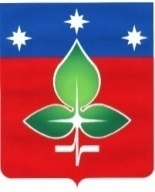 Ревизионная комиссия города Пущино                                 ИНН 5039005761, КПП503901001, ОГРН 1165043053042ул. Строителей, д.18а , г. Пущино, Московская область, 142290Тел. (4967) 73-22-92; Fax: (4967) 73-55-08ЗАКЛЮЧЕНИЕ №35по результатам финансово-экономической экспертизы проекта постановления Администрации городского округа Пущино «О внесении изменений в муниципальную программу «Цифровое муниципальное образование» на 2020 – 2024 годы»19 октября 2021 года1. Основание для проведения экспертизы: Настоящее заключение составлено по итогам финансово-экономической экспертизы проекта постановления Администрации городского округа Пущино «О внесении изменений в муниципальную программу «Цифровое муниципальное образование» на основании:- пункта 2 статьи 157 «Бюджетные полномочия органов государственного (муниципального) финансового контроля» Бюджетного кодекса Российской Федерации;- подпункта 7 пункта 2 статьи 9 «Основные полномочия контрольно-счетных органов» Федерального закона Российской Федерации от 07.02.2011 № 6-ФЗ «Об общих принципах организации и деятельности контрольно-счетных органов субъектов Российской Федерации и муниципальных образований»;- подпункта 3 пункта 4.9 статьи 4 Положения о Ревизионной комиссии города Пущино, утвержденного Решением Совета депутатов города от 19 февраля 2015 г. N 68/13 (с изменениями и дополнениями);- пункта 3 раздела IV Порядка формирования и реализации муниципальных программ городского округа Пущино Московской области, утвержденного Постановлением Администрации городского округа Пущино от 08.11.2016 № 515-п (с изменениями и дополнениями).2. Цель экспертизы: оценка планомерности и  обоснованности изменений, вносимых в  муниципальную программу  «Цифровое муниципальное образование» на 2020 – 2024 годы (далее – проект Программы). 3. Предмет экспертизы: проект Программы, материалы и документы финансово-экономических обоснований указанного проекта в части, касающейся расходных обязательств городского округа Пущино.4. Правовую основу финансово-экономической экспертизы проекта Программы составляют следующие правовые акты: Бюджетный кодекс Российской Федерации, Федеральный закон от 06.10.2003 № 131-ФЗ «Об общих принципах организации местного самоуправления в Российской Федерации, постановление Администрации городского округа  Пущино от 25.11.2019 №492-п «Об утверждении перечня муниципальных программ городского округа Пущино», Распоряжение  председателя Ревизионной комиссии города Пущино от 25 декабря 2017 года № 09 «Об утверждении Стандарта внешнего муниципального финансового контроля «Финансово-экономическая экспертиза проектов муниципальных программ».В соответствии с Постановлением Администрации города Пущино от 08.11.2016 №515-п «Об утверждении порядка разработки и реализации муниципальных программ городского округа Пущино Московской области» (с изменениями и дополнениями) с проектом Программы представлены следующие документы:	1) проект Постановления Администрации городского округа Пущино ««О внесении изменений в муниципальную программу «Цифровое муниципальное образование» на 2020 – 2024 годы»;	2)   паспорт проекта Программы;	3) паспорт проекта Подпрограммы 2 «Развитие информационной и технологической инфраструктуры экосистемы цифровой экономики муниципального образования Московской области»;            4)  Перечень мероприятий Подпрограммы 2,            5)  Пояснительная записка.5. При проведении экспертизы представленного проекта постановления установлено следующее.          Объем финансирования муниципальной программы на 2020 - 2024 годы в соответствии с требованием пункта 1 раздела IV постановления постановление Администрации города Пущино от 08.11.2016 № 515-п «Об утверждении Порядка разработки и реализации муниципальных программ городского округа Пущино Московской области» (с изменениями и дополнениями) приведен в соответствие с Решением Совета Депутатов городского округа Пущино от  30.09.2021  № 186/38 «О внесении изменений в Решение Совета депутатов от 10 декабря 2020 года № 122/25 «О бюджете городского округа Пущино на 2021 год и на плановый период 2022 и 2023 годов».               Изменение объемов финансирования программы приведены в Таблице №1.                                                                                                                                                   Таблица №1          Общий объем финансирования программы на 2020 - 2024 год увеличен на 15  тыс. рублей  за счет увеличения средств бюджета городского округа Пущино в 2021 году и составило 102327,68 тыс. рублей. В разрезе подпрограмм и мероприятий вносимые изменения отражены следующим образом:          - Подпрограмма 2 «Развитие информационной и технологической инфраструктуры экосистемы цифровой экономики муниципального образования Московской области» основное мероприятие Е4 Федеральный проект «Цифровая образовательная среда», мероприятие Е4.17  «Установка, монтаж и настройка ip- камер, приобретенных в рамках предоставленной субсидии на государственную поддержку образовательных организаций в целях оснащения (обновления) их компьютерным, мультимедийным, презентационным оборудованием и программным обеспечением в рамках эксперимента по модернизации начального общего, основного общего и среднего общего образования»: финансирование на 2021 год увеличилось на 15 тыс. рублей, и составляет 150 тыс. рублей.           6. Выводы: изменение в муниципальную программу «Цифровое муниципальное образование»  на 2020-2024 год вносятся в соответствии со ст.179 Бюджетного кодекса РФ. Объем финансирования муниципальной программы соответствует объемам бюджетных ассигнований, предусмотренных Решением Совета Депутатов городского округа Пущино 30.09.2021  № 186/38 «О внесении изменений в решение Совета депутатов от 10 декабря 2020 года № 122/25 «О бюджете городского округа Пущино на 2021 год и на плановый период 2022 и 2023 годов».Председатель Ревизионной комиссии                                                                            Е.Е. Прасолова                                        Источники финансирования Расходы (тыс. рублей)Расходы (тыс. рублей)Расходы (тыс. рублей)Расходы (тыс. рублей)Расходы (тыс. рублей)Расходы (тыс. рублей)Источники финансирования Всего2020 год2021 год2022 год2023 год2024 годМуниципальная программа «Цифровое муниципальное образование» на 2020-2024 годывсего, в том числе по годам:102312,6825 841,230 553,4823 45122 4670Средства федерального бюджета4 255,2304 255,23000Средства бюджета Московской области4 033,011 594,001 553 ,41885,600Средства бюджета городского округа94024,4424 247,224 744,8422 565,422 4670Внебюджетные источники000000ПРОЕКТ муниципальной программы «Цифровое муниципальное образование» всего, в том числе по годам:102327,6825 841,230 568,4823 45122 4670Средства федерального бюджета4 255,2304 255,23000Средства бюджета Московской области4 033,011 5941 553 ,41885,600Средства бюджета городского округа94024,4424 247,224 759,8422 565,422 4670Внебюджетные источники000000